ПРОЕКТПОСТАНОВЛЕНИЯот «____»   _______ 2018г. № ______а.  Хакуринохабль"О внесении изменений в постановление главы администрации от 10.01.2017 г.
 № 1 «Об утверждении схемы размещения нестационарных торговых объектов 
на территории муниципального образования "Шовгеновский район" на земельных участках, в зданиях, строениях, сооружениях, находящихся в государственной собственности или муниципальной собственности"В соответствии с Федеральным законом от 28.12.2009 года N 381-ФЗ 
"Об основах государственного регулирования торговой деятельности в Российской Федерации" и законом Республики Адыгея от 09.08.2010 года N 382 "О реализации полномочий органов государственной власти Республики Адыгея в сфере государственного регулирования торговой деятельности", на основании Приказа Министерства экономического развития и торговли от 21.12.2010 года N 397-п 
"О порядке разработки и утверждения органами местного самоуправления схемы размещения нестационарных торговых объектов на земельных участках, 
в зданиях, строениях, сооружениях, находящихся в государственной собственности или муниципальной собственности" и в целях обеспечения рационального размещения и функционирования объектов мелкорозничной торговли на территории муниципального образования "Шовгеновский район" 
 и. о. главы администрации МО «Шовгеновский район»,ПОСТАНОВИЛ:  1.Внести изменения в Схему размещения нестационарных торговых объектов, расположенных на территории муниципального образования « Шовгеновский район» на земельных участках, в зданиях, строениях, сооружениях, находящихся в государственной собственности или муниципальной собственности  на территории муниципального образования «Шовгеновский район» (далее - Схема).        2. Раздел Схемы МО «Шовгеновский район»  изложить в новой редакции согласно приложению к настоящему Постановлению.       3. Опубликовать настоящее постановление в газете "Заря" и разместить 
на официальном сайте администрации муниципального образования "Шовгеновский район".        4. Постановление вступает в силу со дня его официального опубликования.        5. Контроль за исполнением настоящего Постановления возложить 
 на заместителя главы администрации муниципального образования  "Шовгеновский район" Аутлева А. З.И.о. главы администрацииМО «Шовгеновский район»                                                                   М.С. НепшекуевПроект вносит:Заместитель главы администрации    МО «Шовгеновский район»                                                                  А. З. АутлевСогласовано:Управляющий делами                                                                             администрации                                                                                        В. А. БеданоковНачальник отдела правового и кадрового обеспечения                                                      М. М. АрдановаРЕСПУБЛИКА АДЫГЕЯАдминистрация муниципального образования«Шовгеновский район»385440, а. Хакуринохабль, ул. Шовгенова, 9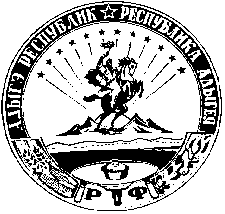 АДЫГЭ РЕСПУБЛИКМуниципальнэ образованиеу«Шэуджэн район»иадминистрацие385440, къ. Хьакурынэхьабл,ур. Шэуджэным ыцI, 9